SUNDAYMONDAYTUESDAYWEDNESDAYTHURSDAYFRIDAYSATURDAY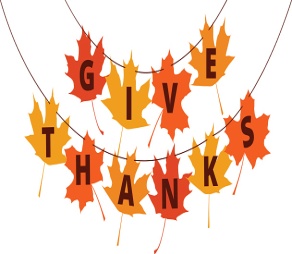 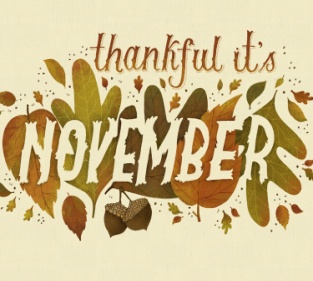 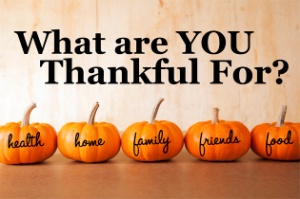 1“Anything Goes” Dinner @ OLH34:30-6:30pm 2Bingo on Zoom6:00pm3
Movie TheaterTime TBD4Dixieland Flea Market12:00-3:00pmHappy Birthday John!!5Go Comedy! Improv in Ferndale7:00pm6Bowling @ Perfect Game 6:00-8:00pmBowling League 6:30pm7Library 5:00-6:30pm8“Anything Goes” Dinner @ OLH34:30-6:30pm 9Trivia Night on Zoom 6:00pmHappy Birthday Linda E!!10Jersey Boys @ Birmingham Village Players 8:00pm*Musical*Happy Birthday Melanie!!11Detroit Roller Derby @ Masonic Temple5:00pm12Lunch & Outlet Shopping @ Birch Run11:00am-3:00pm*Clients pay for own items*13Bowling @ Perfect Game 6:00-8:00pmBowling League 6:30pm14Piston’s Game @ LCA7:00pm15“Anything Goes” Dinner @ OLH34:30-6:30pm 16Out to Eat 4:30-6:30p*Clients pay for their own meal*17Sterling Heights Dance6:00-9:00pmHappy Birthday Gabby!!18Hockey Game @ USA Arena in Plymouth7:00pmHappy Birthday Thom!!19Karaoke & Snacks @ OLH41:00-3:00pm20Bowling @ Perfect Game 6:00-8:00pmBowling League 6:30pm21Make Treats/Goody Bags for the Homeless @ OLH25:30-7:00pmHappy Birthday Sarah!!22“Anything Goes” Dinner @ OLH34:30-6:30pm 23Thanksgiving Dinner @ OLH312:00-2:30pm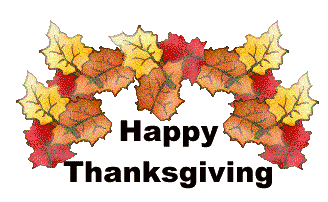 24Black Friday Shopping*Time TBD by each house*25Comedy Castle7:00pm26Mall Walk1:00-2:30pm*Times can vary*27Bowling @ Perfect Game 6:00-8:00pmBowling League 6:30pm28Bingo & Snacks @ OLH26:00-8:00pm29“Anything Goes” Dinner @ OLH34:30-6:30pm 30Motor City Cruise Basketball Game7:00pm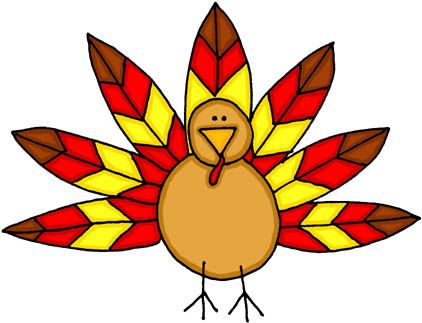 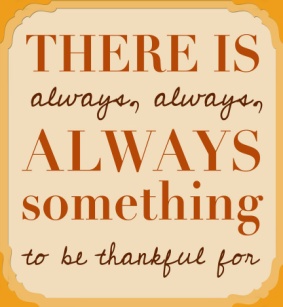 